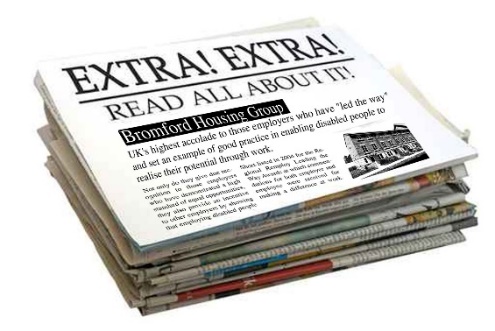 Introduction to Journalism:Developing Writing and Layout Skills and Building School Spirit 2019-2020Class Time:  Tuesdays, 12:00-1:00 p.m.			Class Period: 1 hourTeacher:  Karen Tuttle					Workload: about 30 minutes to 1 hour/weekSchedule:  trimester, 24 weeks					Recommended:  6th-8th Grade				Cost:  $135 per yearRequired Materials:Access to computer to type articles writtenHelpful but not required: access to a camera or phone to take pictures for a storyClass Summary:  This class is an introduction to journalism, focused especially on reporting about the people and events of Wisdom Builders. Students will develop questions for interviewing, interview other students, aids, or teachers at Wisdom Builders at times, and create a story from information gathered. We will discuss some news and events from a Christian perspective and seek to edify students’ faith through what is written, read, and discussed. We will explore the basics of reporting and layout design, including how to develop ideas and implement them on a page. Students will generally write two articles per paper for each trimester, or six stories for the year.  If you wish to see the papers we created in 2018-2019 to get an idea of what students will do, email Karen Tuttle at tuttletk@comcast.net. Teacher Background:  I was the editor of my high school newspaper and was a journalism major at Indiana University in Bloomington for two years before I decided I would rather teach.  I taught in public schools for some years and worked for an inner-city ministry.  I am the mother of two daughters, ages 18 and 15.  I have homeschooled since my girls were young and taught writing at Wisdom Builders twelve years.  I loved writing growing up and taught in school districts with an emphasis on writing.  Writing is a great skill to use throughout life!  I look forward to exploring it with you!Contact Information:  tuttletk@comcast.net, cell (317) 410-8225 (call or text)Revised: 5/22/19